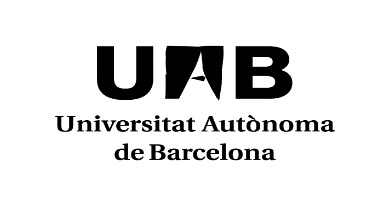 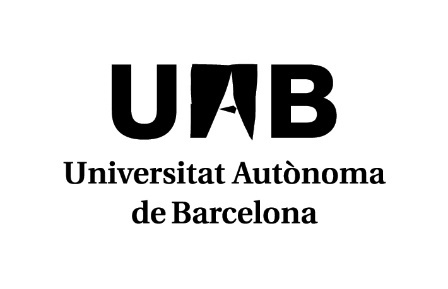 Assenyaleu amb una “X”, les assignatures de les quals us matriculeu.Assenyaleu amb una “X”, les assignatures de les quals us matriculeu.Bellaterra (Cerdanyola del Vallès), _____________________DNI/PassaportDNI/PassaportDNI/PassaportDNI/PassaportDNI/PassaportNúmero afiliació Seguretat SocialNúmero afiliació Seguretat SocialNúmero afiliació Seguretat SocialNúmero afiliació Seguretat SocialNúmero afiliació Seguretat SocialNúmero afiliació Seguretat SocialCognomsCognomsCognomsCognomsCognomsCognomsCognomsCognomsCognomsCognomsNomNomAdreça familiarAdreça familiarAdreça familiarAdreça familiarAdreça familiarAdreça familiarAdreça familiarAdreça familiarAdreça familiarAdreça familiarAdreça familiarAdreça familiarAdreça familiarCodi postalCodi postalPoblacióPoblacióPoblacióPoblacióPoblacióPoblacióPoblacióPoblacióPoblacióPoblacióComarcaComarcaComarcaComarcaComarcaProvínciaProvínciaProvínciaProvínciaProvínciaProvínciaPaísPaísPaísPaísPaísTelèfonTelèfonTelèfonTelèfonTelèfonTelèfonAdreça durant el cursAdreça durant el cursAdreça durant el cursAdreça durant el cursAdreça durant el cursAdreça durant el cursAdreça durant el cursAdreça durant el cursAdreça durant el cursAdreça durant el cursAdreça durant el cursAdreça durant el cursAdreça durant el cursCodi postalCodi postalPoblacióPoblacióPoblacióPoblacióPoblacióPoblacióPoblacióPoblacióPoblacióPoblacióComarcaComarcaComarcaComarcaComarcaProvínciaProvínciaProvínciaProvínciaProvínciaProvínciaPaísPaísPaísPaísPaísTelèfonTelèfonTelèfonTelèfonTelèfonTelèfonAdreça electrònicaAdreça electrònicaAdreça electrònicaAdreça electrònicaAdreça electrònicaTelèfon mòbilTelèfon mòbilTelèfon mòbilTelèfon mòbilTelèfon mòbilTelèfon mòbilData de naixementData de naixementData de naixementData de naixementLloc de naixementLloc de naixementLloc de naixementLloc de naixementLloc de naixementLloc de naixementLloc de naixementCodi postal del lloc de naixementCodi postal del lloc de naixementCodi postal del lloc de naixementCodi postal del lloc de naixementCodi postal del lloc de naixementCodi postal del lloc de naixementCodi postal del lloc de naixementCodi postal del lloc de naixementNacionalitatNacionalitatNacionalitatNacionalitatPagament fraccionaten tres terminis   Becari/ària (*)El pagament s’haurà de fer per domiciliació bancària. Cal lliurar el document SEPA a la Gestió Acadèmica si no s’ha fet amb anterioritat. Els becaris poden ajornar el pagament.* Becari/ària o del règim general o de mobilitat del MinisteriXCodiAssignaturaCrèditGrupCODIASSIGNATURA 1r CURSECTSSEM104521Matemàtiques61104522Fluxos de Matèria i Energia61104523Fonaments d'Electrònica61104524Informàtica61104525Introducció a la Ciutat Contemporània61104526Demografia, Societat i Economia Urbana62104527Bases per a la Geoinformació62104528Gestió Ambiental de l'Energia i dels Recursos62104529Instrumentació i Sensors62104530Programació d'Aplicacions a Internet62CODIASSIGNATURA 2n CURSECTSSEM104533Geodèsia i Sistemes de Localització61104532Procés d'Urbanització: Sistemes i Morfologia Urbana61104535Bases de Dades61104534Digitalització i Microcontroladors61104531Gestió Empresarial i de Projectes61104539Seguretat i Privacitat dels Sistemes d'Informació62104536Sistemes d'Informació Geogràfica62104537Sistemes de Comunicació62104540Ciència de Dades62104538Innovació Urbana Oberta: Laboratori de Síntesi62CODIASSIGNATURA 3r CURSECTSSEM104541Gestió Pública i Polítiques Urbanes61104542Mobilitat, Logística i Transport61104543Modelització i Simulació de Sistemes Urbans61104544Sistemes Ciberfísics61104545Sistemes Distribuïts61106546Treball de Final de Grau62104547Planejament Territorial i Urbanístic62104548Teledetecció per als Sistemes Urbans62104550Models d'Innovació Urbana i Ciència Ciutadana62104551Vehicles Autònoms62104552Tecnologies d'RFID i Sistemes de Sensors62104553Robòtica a la Ciutat Intel·ligent62104554Programació d'Aplicacions Mòbils62106545Pràctiques Externes62